Publicado en Barcelona el 24/04/2024 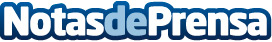 Powens culmina la adquisición de Unnax tras la aprobación del Banco de EspañaLa fintech española se une a la francesa Powens para formar el Grupo Powens y convertirse en el líder de las finanzas abiertas (Open Finance) y de la banca integrada (Embedded Banking) en Europa y Latinoamérica como única fintech que combina soluciones de ambos campos en una sola plataforma. Unnax mantiene la marca y seguirá operando en los mercados de Iberia y América Latina, donde cuenta con una sólida presencia y reputaciónDatos de contacto:Gwendoline SavoyCMO Powens Group932 20 51 99Nota de prensa publicada en: https://www.notasdeprensa.es/powens-culmina-la-adquisicion-de-unnax-tras-la_1 Categorias: Finanzas Emprendedores Innovación Tecnológica Actualidad Empresarial http://www.notasdeprensa.es